Publicado en Barcelona el 05/12/2019 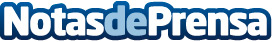 Conversia incorpora una herramienta de registro de jornada laboral a su Servicio de Protección de DatosLa aplicación garantiza el cumplimiento del Real Decreto-ley 8/2019 que obliga a las empresas a realizar un registro de la jornada laboral de todos sus empleadosDatos de contacto:CONVERSIA902 877 192Nota de prensa publicada en: https://www.notasdeprensa.es/conversia-incorpora-una-herramienta-de Categorias: Nacional Derecho Comunicación Recursos humanos http://www.notasdeprensa.es